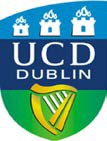 UCD Academic Council Committee on Student Appeals and Complaints (ACCSAC)Summary of meeting of 14 March 2022Academic Council Committee on Student Appeals and Complaints approved the minutes of the meeting 6 December 2021.Academic Council Committee on Student Appeals and Complaints noted the UCD Conflict of Interest Policy and its requirements under this policy. Academic Council Committee on Student Appeals and Complaints discussed and endorsed a proposed amendment to the Student Appeals Procedure (Section 8.1).Academic Council Committee on Student Appeals and Complaints discussed and endorsed the Student Complaint Policy Review Report and associated appendices.Academic Council Committee on Student Appeals and Complaints reviewed and endorsed a report on Student Complaint Outcomes, September 2021 to February 2022.NOTE: This is an informal summary of an Academic Council Committee on Student Appeals and Complaints meeting. It does not in any way prejudice the official minutes of the meeting, which will be presented to the next ordinary meeting of the Committee and which are the sole authoritative record of Academic Council Committee on Student Appeals and Complaints business.